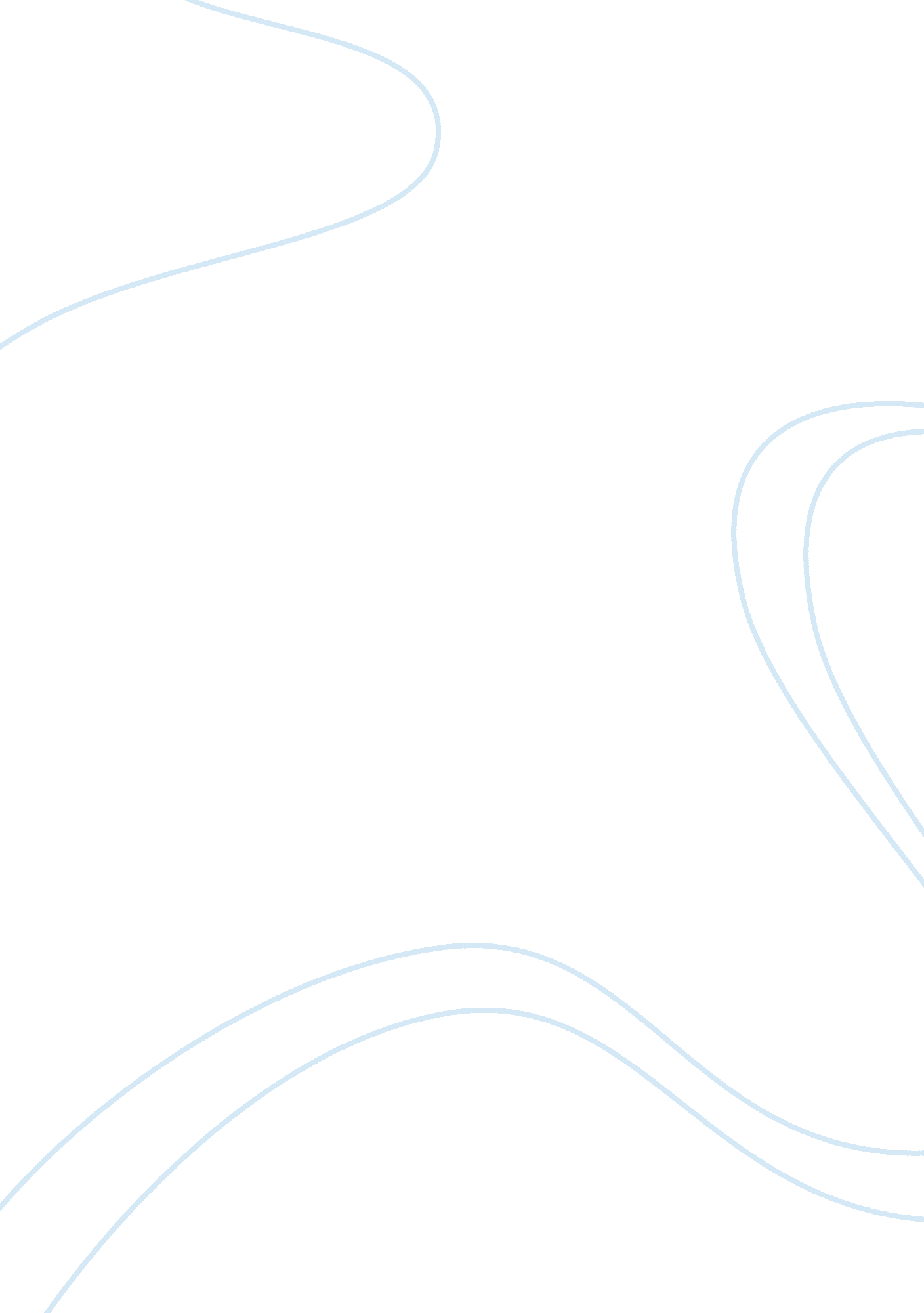 My experience on the class monitor essay sampleProfession, Student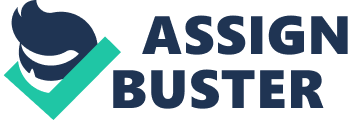 When I was an undergraduate student, I was the monitor in my class, and at the same time I was the vice president of the sports department in the student union in out business institute. I am an out going girl, I want to make many new friends in the university so I took many activities. I have to say that to be the monitor and the vice president took many time and I was very tied at that time especially I must to study harder than other students, in order to set up a good example of them. Although I was very tired but I was very happy. When I was running for our class moniotr in the second semester, I did not have any confident, because nobody know much about me, we just met each other about three months. I prepared a whole night for the speech and just have a try, thank goodness some of my best friends they voted for me and trusted me, they moved me very much. Because I just helped them a little in the daily life but they trusted me so much. At that time I made up my mind to be a good monitor working for everybody. But everything’s hard in the beginning, they were still some classmates they did not like me , they did not support me to be the monitor. And there also had a problem that we have nearly 20 girls and 10 boys in the class. This is a little different from the U. S. because in China our government passed the one-child policy, most of us we don’t have sisters or brothers in the families. Our parents and grandparents they pay much more attention on us, so especially the girls in their families, they put themselves like princess, some times the girls were very selfish and they were very little to cooperation among each other. I also have these shortages but when I was grow up I tried to overcome them. Some girls they did not like me, when I organized an event like spring walk I text to everybody in my class, at the end just a few people came. Rest of the students they told me they had to finish their homework on the weekend but actually they were sleeping in the bed. I was angry and downhearted, but I must to forced myself to smile because I must went on spring walk with other classmates. At time I was confused why they did not like me, I tried my best to served for everybody, I did not do something hurt them, why they still hated me? I was confused a long time. I was unhappy for a long time, before I am an outgoing girl I liked to smile to every people, in that time I did not smile to others. My father is my best friend and a good listener, I told my father these unhappy things, I also told him I was regreted to be the monitor, if I did not run for monitor of this class they would not hate me, I can still had many friends, I did not make mistakes why so did not like me and support me? My father he is a manager of the company, he had much more experience than me. He taught me try my best and put my heart to serve for every people in my class, it is very hard to pleased everyone, it’s not easy to change other people’s mind but it’s easy to change your mind. If you have a kindness heart everyone would feel that and understand you. Like the old Chinese saying “ as the distance tests a horse’s strength, so time reveals a person’s heart ”. Three years had gone but I still remembered my father’s saying “ Don’t think what you will get when you pay out. No pains, no gains. Just like a proverb: when you give rose, fragrance left in your hands.” This sentence influenced me a lot. After the talking I felt much better, I am a kindness girl I love all the classmates, if I went on servicing them one day my classmates would feel my heart. So I started to remember everybody’s birthday date, and save my pocket money in order to bought them a small present. And I told the class commissary in charge of studies put courseware in our class’s public email, so that it’s convenience for other people to downloaded them at any time in any where. (in China the professor did not send email to students their courseware). At that time I was very tired, in the daytime I should go to the class, in the night I studied in the classroom to finished the homework. I told myself if I want some other people respected me I must have a better GPA than others. Then after finished homework I must to do some student work in dormitory, I didn’t go to sleep before 12 o’clock during that time. I have tried my best to studied and to serviced my lovey class. Although I was tired that time but I lived very substantial at that time. As time goes by, more and more classmates they accepted me, they started to take part in every class activities, they began to understand me. I was very happy about that. My hard working had been worth it, though. From then on, I was well regarded by the class, and also I am quite proud of what I have achieved of the progress I have made. Class work in the class has accumulated a lot of work experience and get to know a lot of classmates and we became best friends. In my point of view the most important thing for the leader is “ tolerate ”. If you can tolerate other people, someday other people can tolerate you too. 